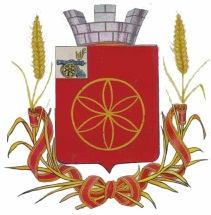 АДМИНИСТРАЦИЯ МУНИЦИПАЛЬНОГО ОБРАЗОВАНИЯРУДНЯНСКИЙ РАЙОН СМОЛЕНСКОЙ ОБЛАСТИП О С Т А Н О В Л Е Н И ЕОт 26.01.2018 №27	В соответствии с Федеральным законом от 27 июля 2010 года № 210-ФЗ «Об организации предоставления государственных и муниципальных услуг», постановлением Администрации муниципального образования Руднянский район Смоленской области от 12.12.2012 года № 562 «Об утверждении порядка разработки и утверждения административных регламентов предоставления муниципальных услуг», базовым перечнем государственных (муниципальных) услуг и работ № 33 по направлению деятельности «Архивное дело», утвержденным 10 января 2017 года, Уставом муниципального образования  Руднянский район Смоленской области    	 Администрация муниципального образования Руднянский район Смоленской области  п о с т а н о в л я е т :1. Внести в Административный регламент предоставления муниципальной услуги «Выдача архивных справок, архивных выписок и архивных копий», утвержденный постановлением Администрации муниципального образования Руднянский район Смоленской области от 26.07.2013г. № 338 «Об утверждении Административного регламента предоставления муниципальной услуги «Выдача архивных справок, архивных выписок и архивных копий» следующие изменения:      - приложение № 1 к Административному регламенту «Выдача архивных справок, архивных выписок и архивных копий» изложить в новой редакции согласно приложения.2. Признать утратившим силу постановление Администрации муниципального образования Руднянский район Смоленской области от 29.07.2013 года № 340 «Об утверждении Административного регламента предоставления муниципальной услуги «Организация информационного обеспечения граждан, органов государственной власти, местного самоуправления, организаций и общественных объединений на основе документов архивного фонда Российской Федерации и других архивных документов»»   3. Настоящее постановление вступает в силу после его официального опубликования в соответствии с Уставом муниципального образования Руднянский район Смоленской области.Глава муниципального образования                                                                Руднянский район Смоленской области                                              Ю.И. ИвашкинПриложение к постановлению Администрации муниципального образования Руднянский район Смоленской областиот 26.01.2018 №27                                                                                                   Архивный отдел Администрации                                                                                                  муниципального образования                                                                                            Руднянский район Смоленской области							от      __________________________________								(фамилия, имя, отчество заявителя)							       						    					            	             паспорт    ____________________________							                        (серия, номер, кем и когда выдан)                                                                                                  -----------------------------------------------------------------------							дата рождения:  ___________________________							адрес места жительства:              ____________							__________________________________________						             __________________________________________							телефон: __________________________________ЗАЯВЛЕНИЕ	Прошу выдать архивную справку, архивную выписку, архивную копию   _________________ 	                                                  (нужное подчеркнуть) _______________________________________________________________________________		(о чем, ориентировочные данные; куда и для какой цели)         ______________________________________________________________________________________ _______________________________________________________________________________________                                                                                                   ( Дата, подпись заявителя)О внесении изменений в Административный регламент предоставления муниципальной услуги «Выдача архивных справок, архивных выписок и архивных копий», утвержденный постановлением Администрации муниципального образования Руднянский район Смоленской области от 26.07.2013г. № 338